어닝분과 위원회 회의록일시 : 2015년 4월16일 목요일 오전10시장소 : ㈜솜피 (주소:경기도 성남시 분당구 삼평동 633 판교세븐벤처밸리 1동 1003호)참석자 : 세명차양(박영남회장), 우성테크(권구중분과위원장) , 썬바라(이정완대표)         정문건장(모병조대표), 우림원(한미경부장), 세방산업(정금필대표) , 권학구이사         안민호연구위원, 양미경 (총9명)불참자 : 두손어닝(김규일대표), 유일어닝(유일현대표)  (총2명)     안 건한국시설안전공단 「외피일사조절 시스템 검증방안 용역과제」상기 용역 과제 외부차양 개폐상품 제안상기 용역 과제 외부차양 시공회원사 선정배경 : 녹조법 개정(안) 시행에 따라 국내 건축물 외부차양 시장 확대 예상              외부차양의 성능, 설치, 시공에 대한 표준 필요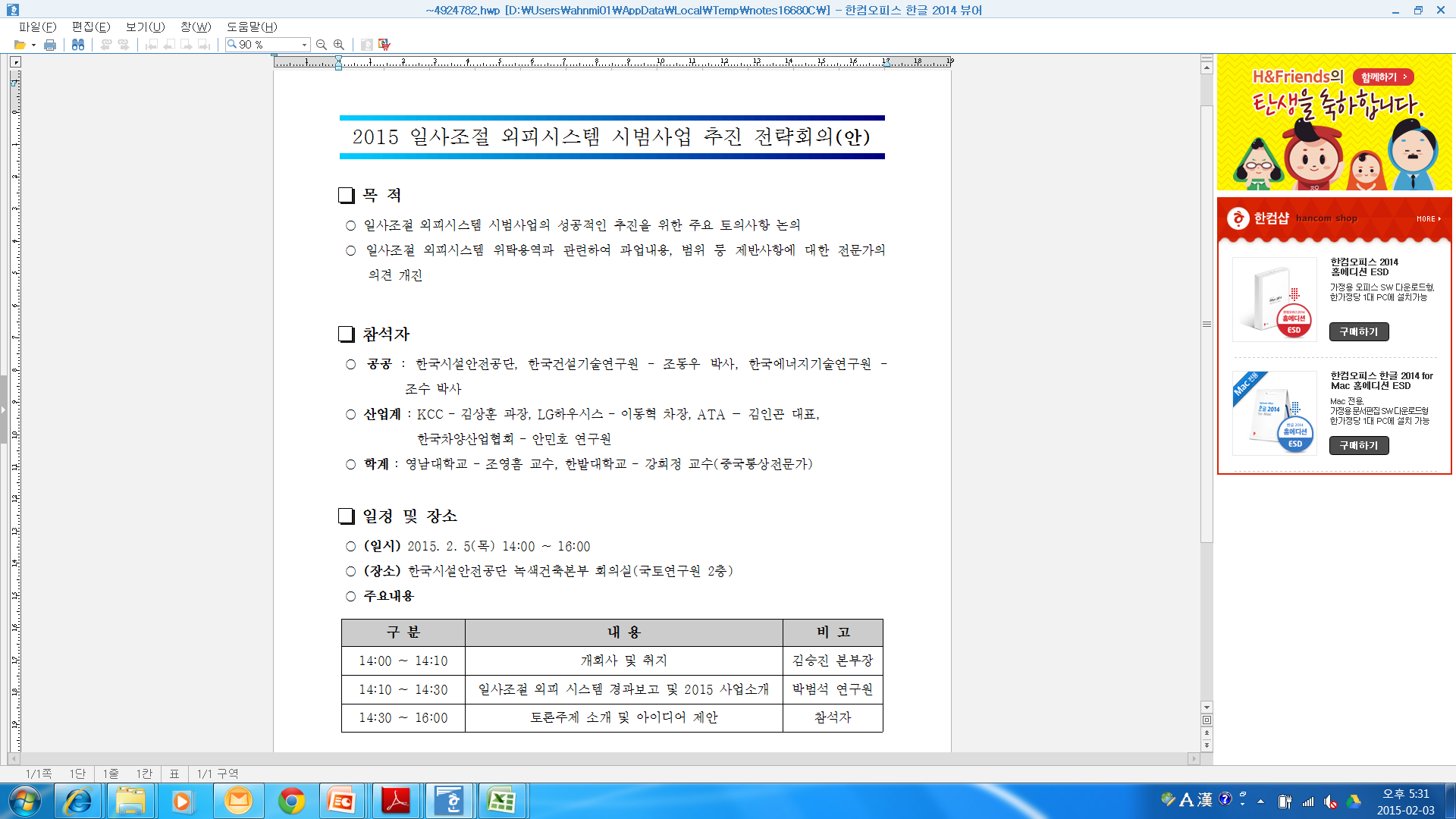 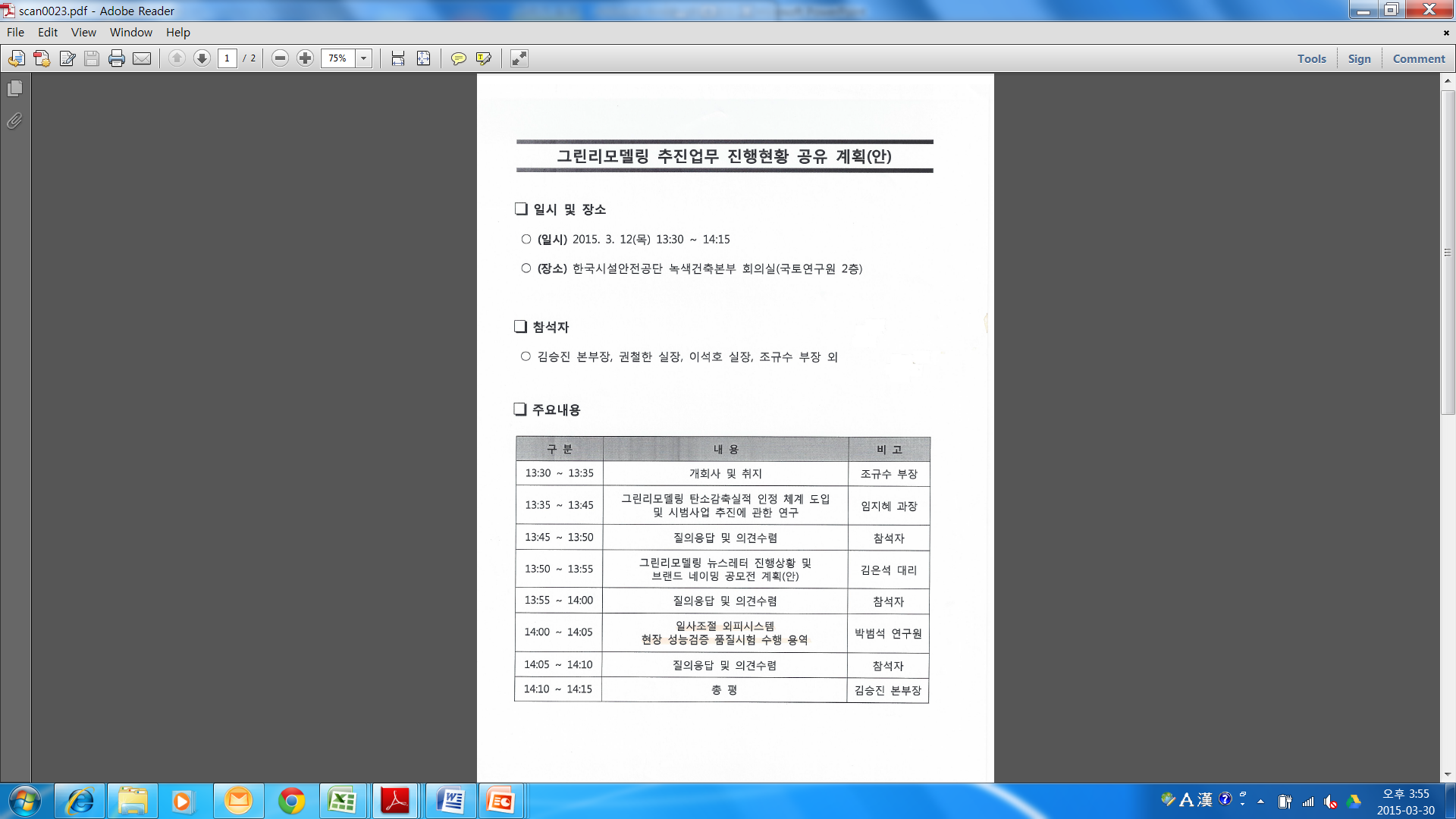 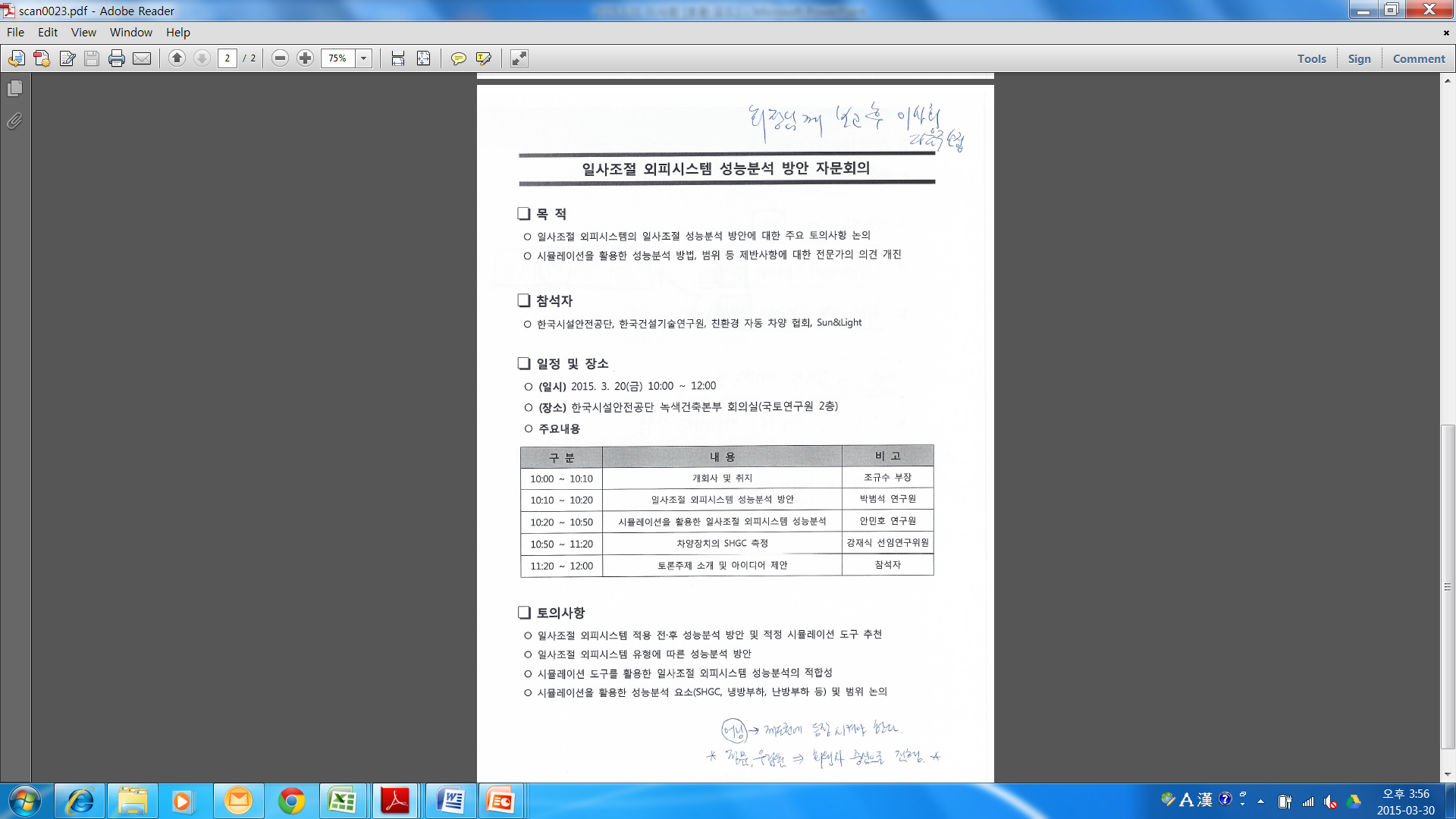 - 목표 : 한국시설안전공단 “일사조절 외피시스템 용역과제” 협회 수주 계획- 단계 : 상기용역과제 수행을 위해  그린리모델링 사업 수요기관 건축물에 분과에서 추천한 외부차양 제안 및 시공 - 절차 : 한국시설안전공단 수요기관 선정하기 전 어닝,실내차양분과 선정된 외부차양 제품군 제안서 제출- 예 산 : 3개 수요기관(건축물) 총 9억원 / 1개 프로젝트당 3억 (창호,차양,단열등 포함)  - 필 수 : 수요기관(건축물)은 반드시 일사조절 외피시스템 적용 = 외부차양- 수요기관(건축물) : 30년이상 5층 미만 공공기관 지자체 건축물 (전국구)⇒ 어닝 차양장치 선정 및  제작공급,시공회원사 절차 논의 어닝제품군 선정어닝제품군 제안서 작업 및 시공회원사 선정 절차* 어닝분과 7회원사 중 우성테크,정문건장,썬바라,우림원,세방산업 참석 유일오닝, 두손어닝 불참  금일 어닝분과 회의에 참석한 5명 분과위원님 의견으로 어닝분과를 대변한다.  불참한 회원사에게 회의록 전달* 우성테크 : 수요기관 지정 전  어닝제품군을 미리 선정하여 한국시설안전공단에 제안하자* 썬바라 : 어닝분과 제품군이 프로젝트에 선정될 수 있게 노력하자 . 어떤 제품군이 좋을지?* 안민호연구위원 : 수요기관 건축물을 예상하되 사무실형태의 건물, 창을 덮을 수 있는 드롭어닝 제품군을 사무국에서는 제안한다.* 썬바라 : 드롭어닝 생산하는 어닝 회원사가 있는지?* 정문건장 : 드롭어닝 수입제품을 취급하고 있다. * 안민호연구위원 : 현재 드롭어닝 제작 ,시공하는 회원사는 없다* 우성테크 : 국책사업의 중요성을 인지하여 추첨 방법을 이용하여 공정하게 선정하자            어닝 각 회원사에서 제품군을 선정후 제안서를 작성하여 사무국에 제출하는 방법            어닝발전의 다각화에 맞춰 국산제품 뿐만 아니라 수입제품도 고려하자* 정문건장 : 현재 시간이 부족하다. 어닝, 드롭어닝으로 제품을 좁혀 제안하자 * 안민호연구위원 : 검증이 안된 제품은 역효과가 날 수있으니 어닝분과에서는 고려하여 제안해달라   * 권학구이사: 원단부분도 고려하여 제안하자* 정문건장 : 아크릴원단, 국내원단, 롤스크린용원단(투시) 3가지 제안* 우성테크 :국산원단은 변색이유로 비추천한다. 수입원단으로 방향을 잡자* 썬바라 : 어닝제품군 선정이 제일 시급하다           첫째 선정제품군 가격이 저렴해야한다. 둘째 선정제품군의 제품하자가 없어야 한다.          수입품은 검증등의 이유로 배제하자          국내 제작 생산하는 드롭어닝 회사를 수배 후 제품 샘플들을 받아 검증하여 선정하자 * 안민호연구위원 : 유지보수 핵심, 외부환경(바람,결빙),내구성등을 감안하여 제품군을 선정하자* 정문건장 : 드롭어닝의 큰문제는 바람 , 장점은 사용하기는 제일 편하고 용이하다             2층이상 건물은 어닝보다 드롭어닝을, 원단은 일반 롤스크린원단을 추천한다. 일반어닝은 시간이 흐르면 바람의 영향으로  기운다 (틀어진다.) 외관상 문제드롭어닝은 시간이 지나도 수평을 이룬다*썬바라 : 일반어닝은 무겁고 2층이상 건물에 올리기 불안하다*안민호연구위원 :  이 기회에 어닝의 파생제품을 소개하여 어닝의 인식을 심는 계기로 만들었으면 좋겠다. 기술적 사항, 유지보수, 유지관리, 내구성 반드시 검토 및  각 회원사들의노하우를 담아 제안서를 작성하여 24일 금요일까지 사무국으로 발송요청한다.*정문건장 : 드롭어닝 제품으로 선정하자*세방산업,세명차양 : 제안서 작업 및 시공사 선정에 있어 위 프로젝트는 공동으로 같이 진행하자                     단합하여 공동으로 하나의 제안서 및 공동으로 시공하자*세명차양 : 회원사를 지정해서 진행하자 ( 제안서, 시공사등 )*썬바라,정문건장 : 당사는 제안서 작업하기에 시간적,인력,자료등 여건상 어렵다 *세방산업 : 제안서 작업은 세방에서 하겠다.           견적 및 기술자료 등을 위해 어닝분과 각 회원사에 자료요청을 드리겠다. *우성테크 : 썬바라에서 드롭어닝 견적서를 작성하여 세방산업에 일주일 내에 전달바란다.*썬바라 : 알겠다.*안민호연구위원 : 제안서 초안이 나오면 어닝분과 각 회원사에 전달 검토 후 한국시설안전공단에 제출하겠다. 최종결론어닝제품군 선정 : 드롭어닝어닝제품군 제안서 작업 및 시공회원사 선정  : 제안서 작업 - 세방산업 ,  시공회원사 - 컨소시움 (원단제공회원사,조립회원사,시공회원사,계약회원사 등)제품군 선정시 다시 재회의